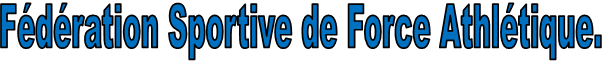 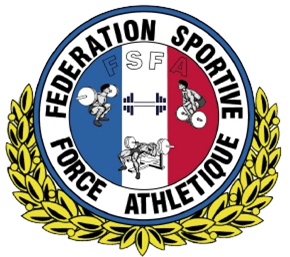 InscriptionNom :     .....................................................                Prénom : ..........................................                                        Date de naissance : ____/____/______.                    Sexe :   .............................................                                            Club : ……………………………………………………………………………………...Email : …………………………………………………………………………………….Téléphone :       ……………………………………………………………………………(Cocher la, ou les cases, correspondante(s) à votre activité)Déclaration officielle :Je certifie sur l’honneur ne pas avoir utilisé d’anabolisants ou quelques autres produits dopants considérés comme interdits par le comité international olympique durant ces 5 dernières années.Signature de l’athlète :                                                                       Date :Condition pour participer à la compétition :J’accepte tout contrôle anti-dopage et considère les résultats comme inéluctables.J’accepte, en cas de contrôle positif, l’annulation de toutes les récompenses, records et trophées remportés.J’accepte de payer tous les frais de contrôle engagés en cas de contrôle positif ainsi que les frais d’avocats en cas de litige.Signature de l’athlète :                                                                       Date :A envoyer avec les feuilles d’engagements au club organisateur avant le 29 février 20203  Mouvements□  Sans équipement□  Avec équipementsFlexions de Jambes□  Sans équipementFlexions de Jambes□  Avec équipementsDéveloppé  couché□  Sans équipementDéveloppé  couché□  Avec équipementsSoulevé de terre□  Sans équipementSoulevé de terre□  Avec équipements